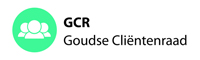 verslag besluitenlijstverslag besluitenlijstverslag besluitenlijstverslag besluitenlijstverslag besluitenlijstVergaderingVergadering17 maart 2022, 10:30 – 12:30 uurlocatie: Ontmoetingscentrum Van Noord en via ZoomAanwezig GastVerhinderd GASDNotulistAanwezig GastVerhinderd GASDNotulistTon de Korte (voorzitter)Adriaan Horrevorts (secretaris)Lucia Liefaart (penningmeester)Jon van LangeveldDymphna Bazen (via Zoom)Carla Weller (via Zoom)Guido PrinsenbergAleida Huisman Colette van der Wees (via Zoom)Yvonne Muijs (via Zoom)Paul WiltenburgMedewerkers van SportpuntGoudaPaula de Waal en Cora Boxma (vakantie)Jos VersteegTonny SluijsTon de Korte (voorzitter)Adriaan Horrevorts (secretaris)Lucia Liefaart (penningmeester)Jon van LangeveldDymphna Bazen (via Zoom)Carla Weller (via Zoom)Guido PrinsenbergAleida Huisman Colette van der Wees (via Zoom)Yvonne Muijs (via Zoom)Paul WiltenburgMedewerkers van SportpuntGoudaPaula de Waal en Cora Boxma (vakantie)Jos VersteegTonny SluijsTon de Korte (voorzitter)Adriaan Horrevorts (secretaris)Lucia Liefaart (penningmeester)Jon van LangeveldDymphna Bazen (via Zoom)Carla Weller (via Zoom)Guido PrinsenbergAleida Huisman Colette van der Wees (via Zoom)Yvonne Muijs (via Zoom)Paul WiltenburgMedewerkers van SportpuntGoudaPaula de Waal en Cora Boxma (vakantie)Jos VersteegTonny SluijsTon de Korte (voorzitter)Adriaan Horrevorts (secretaris)Lucia Liefaart (penningmeester)Jon van LangeveldDymphna Bazen (via Zoom)Carla Weller (via Zoom)Guido PrinsenbergAleida Huisman Colette van der Wees (via Zoom)Yvonne Muijs (via Zoom)Paul WiltenburgMedewerkers van SportpuntGoudaPaula de Waal en Cora Boxma (vakantie)Jos VersteegTonny SluijsNrNotulen/ActiepuntenNotulen/ActiepuntenNotulen/ActiepuntenNotulen/ActiepuntenNotulen/Actiepuntendoordoorgereed1.Vaststellen agenda, en vaststellen verslag + afspraken- en besluitenlijstd.d. 24-02-202Voorzitter verwelkomt Jos Versteeg, waarna Jos zichzelf voorstelt.Verslag d.d. 24-02-2022:Pag. 3, op 1 na laatste zin: “Voorstel is Klein Amerika zo te laten, en bioscoop en schouwburg aan te passen.” Wijzigen in “Voorstel is Klein Amerika, bioscoop en schouwburg zo te laten.”Pag. 5, agendapunt 6: in de 2e regel wordt “GCR” gewijzigd in “GAB”.Vervolgens wordt het verslag, met inachtneming van vorenstaande wijzigingen, vastgesteld.N.a.v. het verslag; agendapunt 1 SHV: Paul onderschrijft de opmerking niet dat hierin de afgelopen 4 jaar goede stappen zijn gezet, en hij maakt zich zorgen over de voortgang van de SHV.Vanuit de GCR wordt verder opgemerkt dat de gemeente zich dient te houden aan de regels rondom SHV, data uitwisseling is hierbij cruciaal. Wat is de status van het convenant dat 2,5 jaar geleden is ondertekend?Afspraak: Dit onderwerp zal worden besproken met wethouder Dijkstra in de volgende GCR vergadering op 21 april.De A&B lijst d.d. 24-02-2022 wordt nog bijgewerkt.Vaststellen agenda, en vaststellen verslag + afspraken- en besluitenlijstd.d. 24-02-202Voorzitter verwelkomt Jos Versteeg, waarna Jos zichzelf voorstelt.Verslag d.d. 24-02-2022:Pag. 3, op 1 na laatste zin: “Voorstel is Klein Amerika zo te laten, en bioscoop en schouwburg aan te passen.” Wijzigen in “Voorstel is Klein Amerika, bioscoop en schouwburg zo te laten.”Pag. 5, agendapunt 6: in de 2e regel wordt “GCR” gewijzigd in “GAB”.Vervolgens wordt het verslag, met inachtneming van vorenstaande wijzigingen, vastgesteld.N.a.v. het verslag; agendapunt 1 SHV: Paul onderschrijft de opmerking niet dat hierin de afgelopen 4 jaar goede stappen zijn gezet, en hij maakt zich zorgen over de voortgang van de SHV.Vanuit de GCR wordt verder opgemerkt dat de gemeente zich dient te houden aan de regels rondom SHV, data uitwisseling is hierbij cruciaal. Wat is de status van het convenant dat 2,5 jaar geleden is ondertekend?Afspraak: Dit onderwerp zal worden besproken met wethouder Dijkstra in de volgende GCR vergadering op 21 april.De A&B lijst d.d. 24-02-2022 wordt nog bijgewerkt.Vaststellen agenda, en vaststellen verslag + afspraken- en besluitenlijstd.d. 24-02-202Voorzitter verwelkomt Jos Versteeg, waarna Jos zichzelf voorstelt.Verslag d.d. 24-02-2022:Pag. 3, op 1 na laatste zin: “Voorstel is Klein Amerika zo te laten, en bioscoop en schouwburg aan te passen.” Wijzigen in “Voorstel is Klein Amerika, bioscoop en schouwburg zo te laten.”Pag. 5, agendapunt 6: in de 2e regel wordt “GCR” gewijzigd in “GAB”.Vervolgens wordt het verslag, met inachtneming van vorenstaande wijzigingen, vastgesteld.N.a.v. het verslag; agendapunt 1 SHV: Paul onderschrijft de opmerking niet dat hierin de afgelopen 4 jaar goede stappen zijn gezet, en hij maakt zich zorgen over de voortgang van de SHV.Vanuit de GCR wordt verder opgemerkt dat de gemeente zich dient te houden aan de regels rondom SHV, data uitwisseling is hierbij cruciaal. Wat is de status van het convenant dat 2,5 jaar geleden is ondertekend?Afspraak: Dit onderwerp zal worden besproken met wethouder Dijkstra in de volgende GCR vergadering op 21 april.De A&B lijst d.d. 24-02-2022 wordt nog bijgewerkt.Vaststellen agenda, en vaststellen verslag + afspraken- en besluitenlijstd.d. 24-02-202Voorzitter verwelkomt Jos Versteeg, waarna Jos zichzelf voorstelt.Verslag d.d. 24-02-2022:Pag. 3, op 1 na laatste zin: “Voorstel is Klein Amerika zo te laten, en bioscoop en schouwburg aan te passen.” Wijzigen in “Voorstel is Klein Amerika, bioscoop en schouwburg zo te laten.”Pag. 5, agendapunt 6: in de 2e regel wordt “GCR” gewijzigd in “GAB”.Vervolgens wordt het verslag, met inachtneming van vorenstaande wijzigingen, vastgesteld.N.a.v. het verslag; agendapunt 1 SHV: Paul onderschrijft de opmerking niet dat hierin de afgelopen 4 jaar goede stappen zijn gezet, en hij maakt zich zorgen over de voortgang van de SHV.Vanuit de GCR wordt verder opgemerkt dat de gemeente zich dient te houden aan de regels rondom SHV, data uitwisseling is hierbij cruciaal. Wat is de status van het convenant dat 2,5 jaar geleden is ondertekend?Afspraak: Dit onderwerp zal worden besproken met wethouder Dijkstra in de volgende GCR vergadering op 21 april.De A&B lijst d.d. 24-02-2022 wordt nog bijgewerkt.Vaststellen agenda, en vaststellen verslag + afspraken- en besluitenlijstd.d. 24-02-202Voorzitter verwelkomt Jos Versteeg, waarna Jos zichzelf voorstelt.Verslag d.d. 24-02-2022:Pag. 3, op 1 na laatste zin: “Voorstel is Klein Amerika zo te laten, en bioscoop en schouwburg aan te passen.” Wijzigen in “Voorstel is Klein Amerika, bioscoop en schouwburg zo te laten.”Pag. 5, agendapunt 6: in de 2e regel wordt “GCR” gewijzigd in “GAB”.Vervolgens wordt het verslag, met inachtneming van vorenstaande wijzigingen, vastgesteld.N.a.v. het verslag; agendapunt 1 SHV: Paul onderschrijft de opmerking niet dat hierin de afgelopen 4 jaar goede stappen zijn gezet, en hij maakt zich zorgen over de voortgang van de SHV.Vanuit de GCR wordt verder opgemerkt dat de gemeente zich dient te houden aan de regels rondom SHV, data uitwisseling is hierbij cruciaal. Wat is de status van het convenant dat 2,5 jaar geleden is ondertekend?Afspraak: Dit onderwerp zal worden besproken met wethouder Dijkstra in de volgende GCR vergadering op 21 april.De A&B lijst d.d. 24-02-2022 wordt nog bijgewerkt.Voorzitter/AdriaanVoorzitter/AdriaanApr. ‘222.Contactpersoon Volwassenfonds en de coördinator sociaal domein bij SportpuntGouda over het Volwassenenfonds (=soort Rotterdampas maar dan voor volwassenen specifiek voor sportbeoefening)GCR heeft signalen ontvangen over het feit dat de uitvoering van de regeling Volwassenenfonds (VZ-fonds) niet goed verloopt. Verzocht wordt om een toelichting m.b.t. de regeling, de achtergrond en hoe het loopt.Vervolgens geeft hij het woord aan de medewerkers van SportpuntGouda.Denise Blom geeft aan dat het VZ-fonds is bedoeld voor alle doelgroepen waarvoor bewegen/sporten niet vanzelfsprekend is. Echter, niet alle sportvoorzieningen vallen onder de subsidieregeling VZ-fonds.Wilma Neefjes zet uiteen hoe opstarten van het VZ-fonds tot stand is gekomen, welke keuzes hierbij zijn gemaakt, en waar we nu staan.Vorig jaar zijn 24 goedgekeurde aanvragen ontvangen, dit jaar zijn dat er 8. De vergoeding is 250 euro per jaar. Inmiddels is gestart met de pilot en deze wordt met een half jaar verlengd. Over uitbreiden van het aantal sport-aanbieders, ligt een voorstel bij de wethouder.SportpuntGouda moet nu bewijzen dat er behoefte is aan het VZ-fonds, en dit aan de gemeente laten zien.Vanuit de GCR worden de volgende vragen gesteld. In hoeverre zijn zorgverzekeringen hierbij betrokken? Van (sport)verenigingen, die buiten het verenigingsleven plaatsvinden, worden aanvragen niet goedgekeurd. Wat is hiervan de reden?Bij aanmelding krijg je geen bevestiging van je aanvraag, dus is onduidelijk wat hiermee gebeurt. Zijn er grenzen aan verbonden, zowel in tijd als in geld?Doen verenigingen hun best om de contributie bijvoorbeeld voor deze doelgroep te verlagen?Aleida geeft aan dat het juist voor statushouders belangrijk is om te bewegen, en dat juist preventie voor die groep heel belangrijk is.Denise stelt voor om over statushouders een keer een aparte afspraak te maken. Er zijn voor hen zeker mogelijkheden. Verder zijn er activiteiten in combinatie met Goudse jongeren om te integreren.Vervolgens licht Denise toe hoe de aanvraag in zijn werk gaat: een aanvraag wordt ingediend door een intermediair. Deze wordt binnen 3 weken goedgekeurd, en wordt hierover contact opgenomen met de intermediair. In principe wordt er dus gereageerd op een aanvraag, maar, als het goed is, door de intermediair.Zowel profit als non profit sportaanbieders mogen meedoen. Kan dit een drempel zijn voor de aanvrager?Wilma antwoordt dat, als blijkt dat kosten boven de 250 euro uitkomen, dan dient de aanvrager hierover geïnformeerd te worden. SportpuntGouda wil niet dat inwoners hierdoor met schulden komen te zitten.Voorzitter geeft tenslotte aan dat, mocht blijken bij uitbreiding van de pilot, dat SportpuntGouda, steun van de GCR nodig heeft, de GCR hier graag aan mee wil werken. Verder het verzoek om de evaluatie van deze pilot ook naar de GCR te sturen. Overigens heeft een pilot alleen zin als je op de langere termijn perspectief kunt bieden!Afspraak: Wilma Neefjes zal de link van de folder toesturen aan de secretaris van de GCR ter verspreiding.Contactpersoon Volwassenfonds en de coördinator sociaal domein bij SportpuntGouda over het Volwassenenfonds (=soort Rotterdampas maar dan voor volwassenen specifiek voor sportbeoefening)GCR heeft signalen ontvangen over het feit dat de uitvoering van de regeling Volwassenenfonds (VZ-fonds) niet goed verloopt. Verzocht wordt om een toelichting m.b.t. de regeling, de achtergrond en hoe het loopt.Vervolgens geeft hij het woord aan de medewerkers van SportpuntGouda.Denise Blom geeft aan dat het VZ-fonds is bedoeld voor alle doelgroepen waarvoor bewegen/sporten niet vanzelfsprekend is. Echter, niet alle sportvoorzieningen vallen onder de subsidieregeling VZ-fonds.Wilma Neefjes zet uiteen hoe opstarten van het VZ-fonds tot stand is gekomen, welke keuzes hierbij zijn gemaakt, en waar we nu staan.Vorig jaar zijn 24 goedgekeurde aanvragen ontvangen, dit jaar zijn dat er 8. De vergoeding is 250 euro per jaar. Inmiddels is gestart met de pilot en deze wordt met een half jaar verlengd. Over uitbreiden van het aantal sport-aanbieders, ligt een voorstel bij de wethouder.SportpuntGouda moet nu bewijzen dat er behoefte is aan het VZ-fonds, en dit aan de gemeente laten zien.Vanuit de GCR worden de volgende vragen gesteld. In hoeverre zijn zorgverzekeringen hierbij betrokken? Van (sport)verenigingen, die buiten het verenigingsleven plaatsvinden, worden aanvragen niet goedgekeurd. Wat is hiervan de reden?Bij aanmelding krijg je geen bevestiging van je aanvraag, dus is onduidelijk wat hiermee gebeurt. Zijn er grenzen aan verbonden, zowel in tijd als in geld?Doen verenigingen hun best om de contributie bijvoorbeeld voor deze doelgroep te verlagen?Aleida geeft aan dat het juist voor statushouders belangrijk is om te bewegen, en dat juist preventie voor die groep heel belangrijk is.Denise stelt voor om over statushouders een keer een aparte afspraak te maken. Er zijn voor hen zeker mogelijkheden. Verder zijn er activiteiten in combinatie met Goudse jongeren om te integreren.Vervolgens licht Denise toe hoe de aanvraag in zijn werk gaat: een aanvraag wordt ingediend door een intermediair. Deze wordt binnen 3 weken goedgekeurd, en wordt hierover contact opgenomen met de intermediair. In principe wordt er dus gereageerd op een aanvraag, maar, als het goed is, door de intermediair.Zowel profit als non profit sportaanbieders mogen meedoen. Kan dit een drempel zijn voor de aanvrager?Wilma antwoordt dat, als blijkt dat kosten boven de 250 euro uitkomen, dan dient de aanvrager hierover geïnformeerd te worden. SportpuntGouda wil niet dat inwoners hierdoor met schulden komen te zitten.Voorzitter geeft tenslotte aan dat, mocht blijken bij uitbreiding van de pilot, dat SportpuntGouda, steun van de GCR nodig heeft, de GCR hier graag aan mee wil werken. Verder het verzoek om de evaluatie van deze pilot ook naar de GCR te sturen. Overigens heeft een pilot alleen zin als je op de langere termijn perspectief kunt bieden!Afspraak: Wilma Neefjes zal de link van de folder toesturen aan de secretaris van de GCR ter verspreiding.Contactpersoon Volwassenfonds en de coördinator sociaal domein bij SportpuntGouda over het Volwassenenfonds (=soort Rotterdampas maar dan voor volwassenen specifiek voor sportbeoefening)GCR heeft signalen ontvangen over het feit dat de uitvoering van de regeling Volwassenenfonds (VZ-fonds) niet goed verloopt. Verzocht wordt om een toelichting m.b.t. de regeling, de achtergrond en hoe het loopt.Vervolgens geeft hij het woord aan de medewerkers van SportpuntGouda.Denise Blom geeft aan dat het VZ-fonds is bedoeld voor alle doelgroepen waarvoor bewegen/sporten niet vanzelfsprekend is. Echter, niet alle sportvoorzieningen vallen onder de subsidieregeling VZ-fonds.Wilma Neefjes zet uiteen hoe opstarten van het VZ-fonds tot stand is gekomen, welke keuzes hierbij zijn gemaakt, en waar we nu staan.Vorig jaar zijn 24 goedgekeurde aanvragen ontvangen, dit jaar zijn dat er 8. De vergoeding is 250 euro per jaar. Inmiddels is gestart met de pilot en deze wordt met een half jaar verlengd. Over uitbreiden van het aantal sport-aanbieders, ligt een voorstel bij de wethouder.SportpuntGouda moet nu bewijzen dat er behoefte is aan het VZ-fonds, en dit aan de gemeente laten zien.Vanuit de GCR worden de volgende vragen gesteld. In hoeverre zijn zorgverzekeringen hierbij betrokken? Van (sport)verenigingen, die buiten het verenigingsleven plaatsvinden, worden aanvragen niet goedgekeurd. Wat is hiervan de reden?Bij aanmelding krijg je geen bevestiging van je aanvraag, dus is onduidelijk wat hiermee gebeurt. Zijn er grenzen aan verbonden, zowel in tijd als in geld?Doen verenigingen hun best om de contributie bijvoorbeeld voor deze doelgroep te verlagen?Aleida geeft aan dat het juist voor statushouders belangrijk is om te bewegen, en dat juist preventie voor die groep heel belangrijk is.Denise stelt voor om over statushouders een keer een aparte afspraak te maken. Er zijn voor hen zeker mogelijkheden. Verder zijn er activiteiten in combinatie met Goudse jongeren om te integreren.Vervolgens licht Denise toe hoe de aanvraag in zijn werk gaat: een aanvraag wordt ingediend door een intermediair. Deze wordt binnen 3 weken goedgekeurd, en wordt hierover contact opgenomen met de intermediair. In principe wordt er dus gereageerd op een aanvraag, maar, als het goed is, door de intermediair.Zowel profit als non profit sportaanbieders mogen meedoen. Kan dit een drempel zijn voor de aanvrager?Wilma antwoordt dat, als blijkt dat kosten boven de 250 euro uitkomen, dan dient de aanvrager hierover geïnformeerd te worden. SportpuntGouda wil niet dat inwoners hierdoor met schulden komen te zitten.Voorzitter geeft tenslotte aan dat, mocht blijken bij uitbreiding van de pilot, dat SportpuntGouda, steun van de GCR nodig heeft, de GCR hier graag aan mee wil werken. Verder het verzoek om de evaluatie van deze pilot ook naar de GCR te sturen. Overigens heeft een pilot alleen zin als je op de langere termijn perspectief kunt bieden!Afspraak: Wilma Neefjes zal de link van de folder toesturen aan de secretaris van de GCR ter verspreiding.Contactpersoon Volwassenfonds en de coördinator sociaal domein bij SportpuntGouda over het Volwassenenfonds (=soort Rotterdampas maar dan voor volwassenen specifiek voor sportbeoefening)GCR heeft signalen ontvangen over het feit dat de uitvoering van de regeling Volwassenenfonds (VZ-fonds) niet goed verloopt. Verzocht wordt om een toelichting m.b.t. de regeling, de achtergrond en hoe het loopt.Vervolgens geeft hij het woord aan de medewerkers van SportpuntGouda.Denise Blom geeft aan dat het VZ-fonds is bedoeld voor alle doelgroepen waarvoor bewegen/sporten niet vanzelfsprekend is. Echter, niet alle sportvoorzieningen vallen onder de subsidieregeling VZ-fonds.Wilma Neefjes zet uiteen hoe opstarten van het VZ-fonds tot stand is gekomen, welke keuzes hierbij zijn gemaakt, en waar we nu staan.Vorig jaar zijn 24 goedgekeurde aanvragen ontvangen, dit jaar zijn dat er 8. De vergoeding is 250 euro per jaar. Inmiddels is gestart met de pilot en deze wordt met een half jaar verlengd. Over uitbreiden van het aantal sport-aanbieders, ligt een voorstel bij de wethouder.SportpuntGouda moet nu bewijzen dat er behoefte is aan het VZ-fonds, en dit aan de gemeente laten zien.Vanuit de GCR worden de volgende vragen gesteld. In hoeverre zijn zorgverzekeringen hierbij betrokken? Van (sport)verenigingen, die buiten het verenigingsleven plaatsvinden, worden aanvragen niet goedgekeurd. Wat is hiervan de reden?Bij aanmelding krijg je geen bevestiging van je aanvraag, dus is onduidelijk wat hiermee gebeurt. Zijn er grenzen aan verbonden, zowel in tijd als in geld?Doen verenigingen hun best om de contributie bijvoorbeeld voor deze doelgroep te verlagen?Aleida geeft aan dat het juist voor statushouders belangrijk is om te bewegen, en dat juist preventie voor die groep heel belangrijk is.Denise stelt voor om over statushouders een keer een aparte afspraak te maken. Er zijn voor hen zeker mogelijkheden. Verder zijn er activiteiten in combinatie met Goudse jongeren om te integreren.Vervolgens licht Denise toe hoe de aanvraag in zijn werk gaat: een aanvraag wordt ingediend door een intermediair. Deze wordt binnen 3 weken goedgekeurd, en wordt hierover contact opgenomen met de intermediair. In principe wordt er dus gereageerd op een aanvraag, maar, als het goed is, door de intermediair.Zowel profit als non profit sportaanbieders mogen meedoen. Kan dit een drempel zijn voor de aanvrager?Wilma antwoordt dat, als blijkt dat kosten boven de 250 euro uitkomen, dan dient de aanvrager hierover geïnformeerd te worden. SportpuntGouda wil niet dat inwoners hierdoor met schulden komen te zitten.Voorzitter geeft tenslotte aan dat, mocht blijken bij uitbreiding van de pilot, dat SportpuntGouda, steun van de GCR nodig heeft, de GCR hier graag aan mee wil werken. Verder het verzoek om de evaluatie van deze pilot ook naar de GCR te sturen. Overigens heeft een pilot alleen zin als je op de langere termijn perspectief kunt bieden!Afspraak: Wilma Neefjes zal de link van de folder toesturen aan de secretaris van de GCR ter verspreiding.Contactpersoon Volwassenfonds en de coördinator sociaal domein bij SportpuntGouda over het Volwassenenfonds (=soort Rotterdampas maar dan voor volwassenen specifiek voor sportbeoefening)GCR heeft signalen ontvangen over het feit dat de uitvoering van de regeling Volwassenenfonds (VZ-fonds) niet goed verloopt. Verzocht wordt om een toelichting m.b.t. de regeling, de achtergrond en hoe het loopt.Vervolgens geeft hij het woord aan de medewerkers van SportpuntGouda.Denise Blom geeft aan dat het VZ-fonds is bedoeld voor alle doelgroepen waarvoor bewegen/sporten niet vanzelfsprekend is. Echter, niet alle sportvoorzieningen vallen onder de subsidieregeling VZ-fonds.Wilma Neefjes zet uiteen hoe opstarten van het VZ-fonds tot stand is gekomen, welke keuzes hierbij zijn gemaakt, en waar we nu staan.Vorig jaar zijn 24 goedgekeurde aanvragen ontvangen, dit jaar zijn dat er 8. De vergoeding is 250 euro per jaar. Inmiddels is gestart met de pilot en deze wordt met een half jaar verlengd. Over uitbreiden van het aantal sport-aanbieders, ligt een voorstel bij de wethouder.SportpuntGouda moet nu bewijzen dat er behoefte is aan het VZ-fonds, en dit aan de gemeente laten zien.Vanuit de GCR worden de volgende vragen gesteld. In hoeverre zijn zorgverzekeringen hierbij betrokken? Van (sport)verenigingen, die buiten het verenigingsleven plaatsvinden, worden aanvragen niet goedgekeurd. Wat is hiervan de reden?Bij aanmelding krijg je geen bevestiging van je aanvraag, dus is onduidelijk wat hiermee gebeurt. Zijn er grenzen aan verbonden, zowel in tijd als in geld?Doen verenigingen hun best om de contributie bijvoorbeeld voor deze doelgroep te verlagen?Aleida geeft aan dat het juist voor statushouders belangrijk is om te bewegen, en dat juist preventie voor die groep heel belangrijk is.Denise stelt voor om over statushouders een keer een aparte afspraak te maken. Er zijn voor hen zeker mogelijkheden. Verder zijn er activiteiten in combinatie met Goudse jongeren om te integreren.Vervolgens licht Denise toe hoe de aanvraag in zijn werk gaat: een aanvraag wordt ingediend door een intermediair. Deze wordt binnen 3 weken goedgekeurd, en wordt hierover contact opgenomen met de intermediair. In principe wordt er dus gereageerd op een aanvraag, maar, als het goed is, door de intermediair.Zowel profit als non profit sportaanbieders mogen meedoen. Kan dit een drempel zijn voor de aanvrager?Wilma antwoordt dat, als blijkt dat kosten boven de 250 euro uitkomen, dan dient de aanvrager hierover geïnformeerd te worden. SportpuntGouda wil niet dat inwoners hierdoor met schulden komen te zitten.Voorzitter geeft tenslotte aan dat, mocht blijken bij uitbreiding van de pilot, dat SportpuntGouda, steun van de GCR nodig heeft, de GCR hier graag aan mee wil werken. Verder het verzoek om de evaluatie van deze pilot ook naar de GCR te sturen. Overigens heeft een pilot alleen zin als je op de langere termijn perspectief kunt bieden!Afspraak: Wilma Neefjes zal de link van de folder toesturen aan de secretaris van de GCR ter verspreiding.WilmaNeefjesWilmaNeefjesApr. ‘223.GCR lopende zakenJaarverslag GCR 2021Voorzitter en Carla hebben nog een aantal correcties die zij zullen toesturen aan de secretaris. Verder vindt Paul de tekst over de OCO te summier, en zal hij, i.o.m. Carla, een tekstvoorstel aanleveren bij de secretaris.Carla vindt het teleurstellend dat de OCO niet wordt genoemd op de nieuwe website van de Sociaal Teams.Samenstellen werkgroep/klankbordgroep PGB (PGB Plan). GCR is trekker. Voorzitter heeft hierover gesproken met Frank Dullens en hij kwam met het voorstel om 2 leden vanuit de GCR, en 2 leden vanuit de GASD te laten deelnemen in de klankbordgroep.Lucia, Carla en Yvonne melden zich hiervoor aan namens de GCR.Klankbordgroep Regionale inkoop Wmo en Jeugd. GASD is trekker.Voorzitter stelt hierbij dezelfde vraag. Wie wil vanuit GCR meedenken?Guido meldt zich hiervoor aan.HeidagVoorzitter stelt voor de Heidag te houden op donderdag 23 juni 2022. Op die dag zal worden voorgesteld om de vergaderingen van de GASD en GCR om te ruilen, zodat de GCR aansluitend kan dineren. Tijdstip van 14.00 tot 17.00 uur. Gesprek met de gemeente over de websiteAdriaan heeft behoefte aan een gesprek met een ambtenaar van  communicatie i.v.m. een kwaliteitscontrole van de website. Ongeveer 2 jaar geleden heeft een trainee hierin enorme stappen gezet, maar dat is nu weer afgezwakt, helaas. Voorstel is om een redactieraad te formeren die eenmaal per 2 maanden bij elkaar komt om een en ander te actualiseren, en die de gemeente Gouda goed kent, met name op het gebied van het Sociaal Domein. Guido zou ook willen promoten om meer gebruik te maken van MijnGouda. Daarmee geef je mensen controle en inzicht over, en in wat er gebeurt. Aleida merkt op dat je hiervoor wel thuis dient te zijn in de digitalisering, in haar doelgroep van statushouders is dit wel een drempel. Voorzitter concludeert het volgende op te nemen met Jolanda Bouma:1. Stand van zaken website navragen en vragen verder te ontwikkelen.2. Meer stroomlijnen van de digitale omgeving (bijv. MijnGouda).GCR lopende zakenJaarverslag GCR 2021Voorzitter en Carla hebben nog een aantal correcties die zij zullen toesturen aan de secretaris. Verder vindt Paul de tekst over de OCO te summier, en zal hij, i.o.m. Carla, een tekstvoorstel aanleveren bij de secretaris.Carla vindt het teleurstellend dat de OCO niet wordt genoemd op de nieuwe website van de Sociaal Teams.Samenstellen werkgroep/klankbordgroep PGB (PGB Plan). GCR is trekker. Voorzitter heeft hierover gesproken met Frank Dullens en hij kwam met het voorstel om 2 leden vanuit de GCR, en 2 leden vanuit de GASD te laten deelnemen in de klankbordgroep.Lucia, Carla en Yvonne melden zich hiervoor aan namens de GCR.Klankbordgroep Regionale inkoop Wmo en Jeugd. GASD is trekker.Voorzitter stelt hierbij dezelfde vraag. Wie wil vanuit GCR meedenken?Guido meldt zich hiervoor aan.HeidagVoorzitter stelt voor de Heidag te houden op donderdag 23 juni 2022. Op die dag zal worden voorgesteld om de vergaderingen van de GASD en GCR om te ruilen, zodat de GCR aansluitend kan dineren. Tijdstip van 14.00 tot 17.00 uur. Gesprek met de gemeente over de websiteAdriaan heeft behoefte aan een gesprek met een ambtenaar van  communicatie i.v.m. een kwaliteitscontrole van de website. Ongeveer 2 jaar geleden heeft een trainee hierin enorme stappen gezet, maar dat is nu weer afgezwakt, helaas. Voorstel is om een redactieraad te formeren die eenmaal per 2 maanden bij elkaar komt om een en ander te actualiseren, en die de gemeente Gouda goed kent, met name op het gebied van het Sociaal Domein. Guido zou ook willen promoten om meer gebruik te maken van MijnGouda. Daarmee geef je mensen controle en inzicht over, en in wat er gebeurt. Aleida merkt op dat je hiervoor wel thuis dient te zijn in de digitalisering, in haar doelgroep van statushouders is dit wel een drempel. Voorzitter concludeert het volgende op te nemen met Jolanda Bouma:1. Stand van zaken website navragen en vragen verder te ontwikkelen.2. Meer stroomlijnen van de digitale omgeving (bijv. MijnGouda).GCR lopende zakenJaarverslag GCR 2021Voorzitter en Carla hebben nog een aantal correcties die zij zullen toesturen aan de secretaris. Verder vindt Paul de tekst over de OCO te summier, en zal hij, i.o.m. Carla, een tekstvoorstel aanleveren bij de secretaris.Carla vindt het teleurstellend dat de OCO niet wordt genoemd op de nieuwe website van de Sociaal Teams.Samenstellen werkgroep/klankbordgroep PGB (PGB Plan). GCR is trekker. Voorzitter heeft hierover gesproken met Frank Dullens en hij kwam met het voorstel om 2 leden vanuit de GCR, en 2 leden vanuit de GASD te laten deelnemen in de klankbordgroep.Lucia, Carla en Yvonne melden zich hiervoor aan namens de GCR.Klankbordgroep Regionale inkoop Wmo en Jeugd. GASD is trekker.Voorzitter stelt hierbij dezelfde vraag. Wie wil vanuit GCR meedenken?Guido meldt zich hiervoor aan.HeidagVoorzitter stelt voor de Heidag te houden op donderdag 23 juni 2022. Op die dag zal worden voorgesteld om de vergaderingen van de GASD en GCR om te ruilen, zodat de GCR aansluitend kan dineren. Tijdstip van 14.00 tot 17.00 uur. Gesprek met de gemeente over de websiteAdriaan heeft behoefte aan een gesprek met een ambtenaar van  communicatie i.v.m. een kwaliteitscontrole van de website. Ongeveer 2 jaar geleden heeft een trainee hierin enorme stappen gezet, maar dat is nu weer afgezwakt, helaas. Voorstel is om een redactieraad te formeren die eenmaal per 2 maanden bij elkaar komt om een en ander te actualiseren, en die de gemeente Gouda goed kent, met name op het gebied van het Sociaal Domein. Guido zou ook willen promoten om meer gebruik te maken van MijnGouda. Daarmee geef je mensen controle en inzicht over, en in wat er gebeurt. Aleida merkt op dat je hiervoor wel thuis dient te zijn in de digitalisering, in haar doelgroep van statushouders is dit wel een drempel. Voorzitter concludeert het volgende op te nemen met Jolanda Bouma:1. Stand van zaken website navragen en vragen verder te ontwikkelen.2. Meer stroomlijnen van de digitale omgeving (bijv. MijnGouda).GCR lopende zakenJaarverslag GCR 2021Voorzitter en Carla hebben nog een aantal correcties die zij zullen toesturen aan de secretaris. Verder vindt Paul de tekst over de OCO te summier, en zal hij, i.o.m. Carla, een tekstvoorstel aanleveren bij de secretaris.Carla vindt het teleurstellend dat de OCO niet wordt genoemd op de nieuwe website van de Sociaal Teams.Samenstellen werkgroep/klankbordgroep PGB (PGB Plan). GCR is trekker. Voorzitter heeft hierover gesproken met Frank Dullens en hij kwam met het voorstel om 2 leden vanuit de GCR, en 2 leden vanuit de GASD te laten deelnemen in de klankbordgroep.Lucia, Carla en Yvonne melden zich hiervoor aan namens de GCR.Klankbordgroep Regionale inkoop Wmo en Jeugd. GASD is trekker.Voorzitter stelt hierbij dezelfde vraag. Wie wil vanuit GCR meedenken?Guido meldt zich hiervoor aan.HeidagVoorzitter stelt voor de Heidag te houden op donderdag 23 juni 2022. Op die dag zal worden voorgesteld om de vergaderingen van de GASD en GCR om te ruilen, zodat de GCR aansluitend kan dineren. Tijdstip van 14.00 tot 17.00 uur. Gesprek met de gemeente over de websiteAdriaan heeft behoefte aan een gesprek met een ambtenaar van  communicatie i.v.m. een kwaliteitscontrole van de website. Ongeveer 2 jaar geleden heeft een trainee hierin enorme stappen gezet, maar dat is nu weer afgezwakt, helaas. Voorstel is om een redactieraad te formeren die eenmaal per 2 maanden bij elkaar komt om een en ander te actualiseren, en die de gemeente Gouda goed kent, met name op het gebied van het Sociaal Domein. Guido zou ook willen promoten om meer gebruik te maken van MijnGouda. Daarmee geef je mensen controle en inzicht over, en in wat er gebeurt. Aleida merkt op dat je hiervoor wel thuis dient te zijn in de digitalisering, in haar doelgroep van statushouders is dit wel een drempel. Voorzitter concludeert het volgende op te nemen met Jolanda Bouma:1. Stand van zaken website navragen en vragen verder te ontwikkelen.2. Meer stroomlijnen van de digitale omgeving (bijv. MijnGouda).GCR lopende zakenJaarverslag GCR 2021Voorzitter en Carla hebben nog een aantal correcties die zij zullen toesturen aan de secretaris. Verder vindt Paul de tekst over de OCO te summier, en zal hij, i.o.m. Carla, een tekstvoorstel aanleveren bij de secretaris.Carla vindt het teleurstellend dat de OCO niet wordt genoemd op de nieuwe website van de Sociaal Teams.Samenstellen werkgroep/klankbordgroep PGB (PGB Plan). GCR is trekker. Voorzitter heeft hierover gesproken met Frank Dullens en hij kwam met het voorstel om 2 leden vanuit de GCR, en 2 leden vanuit de GASD te laten deelnemen in de klankbordgroep.Lucia, Carla en Yvonne melden zich hiervoor aan namens de GCR.Klankbordgroep Regionale inkoop Wmo en Jeugd. GASD is trekker.Voorzitter stelt hierbij dezelfde vraag. Wie wil vanuit GCR meedenken?Guido meldt zich hiervoor aan.HeidagVoorzitter stelt voor de Heidag te houden op donderdag 23 juni 2022. Op die dag zal worden voorgesteld om de vergaderingen van de GASD en GCR om te ruilen, zodat de GCR aansluitend kan dineren. Tijdstip van 14.00 tot 17.00 uur. Gesprek met de gemeente over de websiteAdriaan heeft behoefte aan een gesprek met een ambtenaar van  communicatie i.v.m. een kwaliteitscontrole van de website. Ongeveer 2 jaar geleden heeft een trainee hierin enorme stappen gezet, maar dat is nu weer afgezwakt, helaas. Voorstel is om een redactieraad te formeren die eenmaal per 2 maanden bij elkaar komt om een en ander te actualiseren, en die de gemeente Gouda goed kent, met name op het gebied van het Sociaal Domein. Guido zou ook willen promoten om meer gebruik te maken van MijnGouda. Daarmee geef je mensen controle en inzicht over, en in wat er gebeurt. Aleida merkt op dat je hiervoor wel thuis dient te zijn in de digitalisering, in haar doelgroep van statushouders is dit wel een drempel. Voorzitter concludeert het volgende op te nemen met Jolanda Bouma:1. Stand van zaken website navragen en vragen verder te ontwikkelen.2. Meer stroomlijnen van de digitale omgeving (bijv. MijnGouda).  4.GASD zaken Carla stelt een aantal vragen m.b.t. het vorige verslag van de GASD vergadering, waarop Jos antwoorden geeft.Verder merkt Carla op dat gisteren een overleg heeft plaatsgehad tussen de GASD en de nieuwe manager van de Sociaal Teams. Hoe is dit overleg gegaan?Jos antwoordt dat de Sociaal Teams vooral veel met zichzelf bezig waren, maar dat de nieuwe manager van de Sociaal Teams goede stappen zet binnen deze Teams, met name voor wat betreft de herinrichting binnen deze teams.GASD zaken Carla stelt een aantal vragen m.b.t. het vorige verslag van de GASD vergadering, waarop Jos antwoorden geeft.Verder merkt Carla op dat gisteren een overleg heeft plaatsgehad tussen de GASD en de nieuwe manager van de Sociaal Teams. Hoe is dit overleg gegaan?Jos antwoordt dat de Sociaal Teams vooral veel met zichzelf bezig waren, maar dat de nieuwe manager van de Sociaal Teams goede stappen zet binnen deze Teams, met name voor wat betreft de herinrichting binnen deze teams.GASD zaken Carla stelt een aantal vragen m.b.t. het vorige verslag van de GASD vergadering, waarop Jos antwoorden geeft.Verder merkt Carla op dat gisteren een overleg heeft plaatsgehad tussen de GASD en de nieuwe manager van de Sociaal Teams. Hoe is dit overleg gegaan?Jos antwoordt dat de Sociaal Teams vooral veel met zichzelf bezig waren, maar dat de nieuwe manager van de Sociaal Teams goede stappen zet binnen deze Teams, met name voor wat betreft de herinrichting binnen deze teams.GASD zaken Carla stelt een aantal vragen m.b.t. het vorige verslag van de GASD vergadering, waarop Jos antwoorden geeft.Verder merkt Carla op dat gisteren een overleg heeft plaatsgehad tussen de GASD en de nieuwe manager van de Sociaal Teams. Hoe is dit overleg gegaan?Jos antwoordt dat de Sociaal Teams vooral veel met zichzelf bezig waren, maar dat de nieuwe manager van de Sociaal Teams goede stappen zet binnen deze Teams, met name voor wat betreft de herinrichting binnen deze teams.GASD zaken Carla stelt een aantal vragen m.b.t. het vorige verslag van de GASD vergadering, waarop Jos antwoorden geeft.Verder merkt Carla op dat gisteren een overleg heeft plaatsgehad tussen de GASD en de nieuwe manager van de Sociaal Teams. Hoe is dit overleg gegaan?Jos antwoordt dat de Sociaal Teams vooral veel met zichzelf bezig waren, maar dat de nieuwe manager van de Sociaal Teams goede stappen zet binnen deze Teams, met name voor wat betreft de herinrichting binnen deze teams.  5. SluitingSluitingSluitingSluitingSluiting